ЧЕРКАСЬКА ОБЛАСНА РАДАГОЛОВАР О З П О Р Я Д Ж Е Н Н Я01.11.2021                                                                                       № 459-рПро нагородження Почесноюграмотою Черкаської обласної радиВідповідно до статті 55 Закону України «Про місцеве самоврядування
в Україні», рішення обласної ради від 25.03.2016 № 4-32/VІІ «Про Почесну грамоту Черкаської обласної ради» (зі змінами):1. Нагородити Почесною грамотою Черкаської обласної ради:за багаторічну працю, вагомий особистий внесок у розвиток соціального захисту населення та з нагоди Дня працівника соціальної сфери:за багаторічну працю, вагомий особистий внесок у розвиток системи пенсійного забезпечення громадян та з нагоди Дня працівника соціальної сфери:за вагомий особистий внесок у виконання завдань, пов’язаних з реалізацією державної політики зайнятості в Україні, соціального захисту від безробіття та з нагоди Дня працівника соціальної сфери:2. Контроль за виконанням розпорядження покласти на заступника керуючого справами, начальника загального відділу виконавчого апарату обласної ради ГОРНУ Н.В. та управління юридичного забезпечення та роботи з персоналом виконавчого апарату обласної ради.Голова		А. ПІДГОРНИЙБОЛЬБАТЕНКАВолодимира Анатолійовича–директора Центру обліку бездомних осіб управління праці та соціального захисту населення Уманської міської ради;ГРИЦИКАЛеоніда Володимировича–директора Звенигородського будинку-інтернату для інвалідів та престарілих, депутата Звенигородської міської ради VIII скликання;МОГИЛКОЛюбов Миколаївну–молодшу медичну сестру (санітарку палатну) Звенигородського будинку-інтернату для інвалідів та престарілих;ПЕРЕВІСПУЯрослава Михайловича–директора комунального закладу «Обласний соціальний центр матері та дитини» Черкаської обласної ради;ТАРАНЕНКОЮлію Петрівну–сестру медичну Гельмязівського психоневрологічного інтернату;ХІВРЕНКОЛесю Олександрівну–молодшу медичну сестру (санітарку палатну) Будищенського психоневрологічного інтернату;ЮРЧЕНКОЛюбов Володимирівну–інспектора з кадрів Чехівського психоневрологічного інтернату;ВОЛИКЮлію Володимирівну–завідувача сектору з питань виплати пенсій військовослужбовців та деяких інших категорій громадян управління з питань виплати пенсій Головного управління Пенсійного фонду України в Черкаській області;ЄРЕМЕНКОГалину Леонідівну–головного спеціаліста сектору організаційно-інформаційної роботи Головного управління Пенсійного фонду України в Черкаській області;КОЛОДЯЖНУТетяну Миколаївну–головного спеціаліста відділу аудиту операційних процесів управління внутрішнього аудиту Головного управління Пенсійного фонду України в Черкаській області;ГУДІМЕНКОНаталію Михайлівну–начальника відділу статистики та прогнозування Черкаського обласного центру зайнятості;КОНДРАТЕНКОНадію Василівну–провідного фахівця з питань зайнятості відділу організації працевлаштування населення Смілянського міськрайонного центру зайнятості;КОРШУНОВУСвітлану Федорівну–директора Чигиринської районної філії Черкаського обласного центру зайнятості;МАЛЬКОРуслану Михайлівну–заступника директора – начальника відділу надання соціальних послуг Катеринопільської районної філії Черкаського обласного центру зайнятості.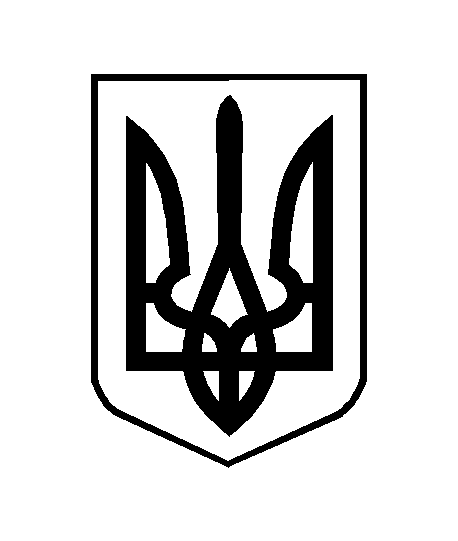 